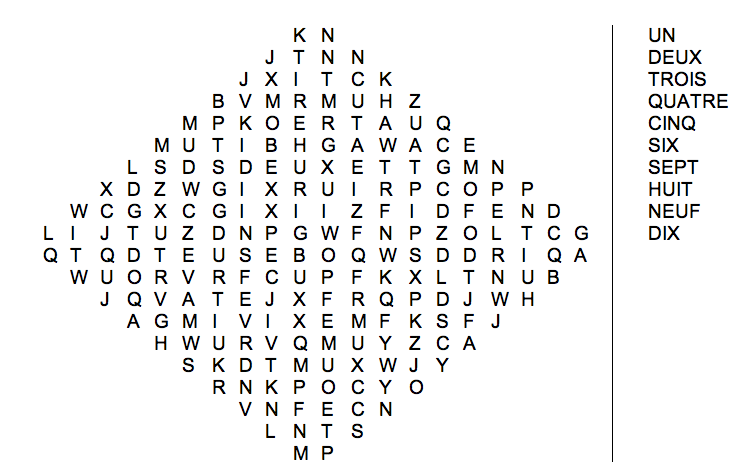 Write the number next to the roman numeral:IV:X:III:I:VIII:IX:II:V:VI:VII: